IV детский фестиваль гимнастики "OLYMPICO BABY CUP" 
2013 г.р. кат.В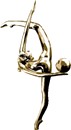 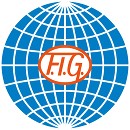 г.Казань 05-07.04.2018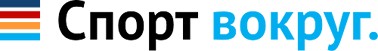 Отчет сформирован 05.04.2018 в 15:31	Стр 1 из 1Итоговый протокол	место	имяИтоговый протокол	место	имяг.р.	кат.город (школа/клуб)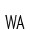 сумма1Яруллина Амелия2013Казань (Казань-Динамо)8,6508,6502Ищенко Мария2013Казань (СДЮСШОР "Приволжанка")7,9507,9502Фаррахова Камалия2013Уфа (Центр гимнастики Юлии Барсуковой)7,9507,950  3Тимуршина Малика2013Казань (Центр гимнастики Олимпийской чемпионки Юлии Барсуковой)6,4006,400  3Сафина Камиля2013Нижнекамск (спортивный клуб Нефтехимик)6,4006,400  3Исмагилова Алиса2013Казань (Центр гимнастики Олимпийской чемпионки Юлии Барсуковой)6,4006,400  4Мохова Алиса2013Москва (ДТДиМ имени А.П.Гайдара (территориальный отдел "Выхино"))6,1006,100  5Краснова Злата2013Казань (Казань-Динамо)5,5005,500  5Зиннурова Аделина2013Альметьевск (Созвездие)5,5005,500  6Колесова Алиса2013Набережные Челны (Студия художественной гимнастики "Алина")4,3004,300  6Гибадулина Лейсан2014Екатеринбург (СК Колибри)4,3004,300	Главный судья	Д.Р. Сафина	МК (ССВК)	г. Казань	Главный секретарь	Д.О. Семенова	СС1К	г. Казань	Главный судья	Д.Р. Сафина	МК (ССВК)	г. Казань	Главный секретарь	Д.О. Семенова	СС1К	г. Казань	Главный судья	Д.Р. Сафина	МК (ССВК)	г. Казань	Главный секретарь	Д.О. Семенова	СС1К	г. Казань	Главный судья	Д.Р. Сафина	МК (ССВК)	г. Казань	Главный секретарь	Д.О. Семенова	СС1К	г. Казань	Главный судья	Д.Р. Сафина	МК (ССВК)	г. Казань	Главный секретарь	Д.О. Семенова	СС1К	г. Казань	Главный судья	Д.Р. Сафина	МК (ССВК)	г. Казань	Главный секретарь	Д.О. Семенова	СС1К	г. Казань